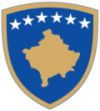 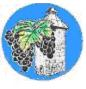 TAKIMI I DYTË PUBLIK I KRYETARIT TË KOMUNËSMë datë: 20.12.2023 mbahet takimi publik në sallën e Kuvendit Komunal. Të pranishëm në këtë takim ishin: Smajl Latifi, kryetar i komunës, drejtor të drejtorive, kryetarë të fshatrave dhe lagjeve të qytetit të Rahovecit, zyrtarë komunal, përfaqësues të mediave, OJQ, dëshmi janë listat e nënshkrimeve.Lajmin për mbajtjen e takimit mund të gjeni të publikuar në vegëzën: https://kk.rks-gov.net/rahovec/news/u-mbajt-takimi-i-dyte-publik//Takimi publik filloi në orën 10:30.Takimin e shpalli të hapur Smajl Latifi- Kryetar i Komunës Komentet – Janë dhënë gjithsej 2 komente Bashkangjitur në këtë raport janë edhe këto dokumente:Njoftimin për mbajtjen e takimit publikLista e nënshkrimeve të qytetarëve pjesëmarrës në takimin publikLista e zyrtarëve pjesëmarrës në takimin publik_______________Zyra për Informim dhe Marrëdhënie me PublikunData/Date:16.01.2024Nga/Od/FromPër/Za/To:Smajl Latifi, kryetar i KomunësCCTema/Subjekat/SubjectRaporti nga takimi i dytë publik i kryetarit të komunësKërkesat / Sugjerimet  / KomentetArsyetimi (komentimi për  pranimin pjesërisht dhe mos pranimit te komenteve është i detyrueshëm)Defrim Kafexhiu: Përshendetje kryetar, nënkryetar, drejtorë të drejtorive dhe gjithë të pranishmit.Po me vjen mire qe keni filluar me shkëputjen e kontratave për operatorët të cilët nuk kryejn punën e tyre ashtu siq duhet. Deshta të ju pyes në lidhje me drejtorat e drejtorive, cilin prej drejtorave e kishe specifiku si më të dalluarin për vitin 2023.Afrim Smajl Latifi, kryetar i komunës: Faleminiderit për kontributin. Shfrytëzoj rastin të iu përgjigjem të gjithëve.Po i kemi ndërpre kontratat me operatorët të cilët nuk ju kanë përmbajt detyrimeve të tyre. Meqenëse këtë vit ka pas më shumë angazhime po e veçoj drejtorin e Urbanizmit, Planifikimit dhe Mbrojtjes së Mjedisit, Albnor Mullabazi për shkak të Planit Zhvillimor Komunal.Afrim Krasniqi, përfaqësues i fshatit Pastasel: Të nderuar të pranishëm, kam një kërkesë për një rrugë e cila sa here ka të reshura shfaq probleme. Po e paraqes edhe një kërkesë tjetër që me 31 mars “Masakra e Pastaselit” të ketë organizim më të madh dhe në bashkëpunim me nivelin qendrorSmajl Latifi, kryetar i komunës së Rahovecit: Sa i përket rrugës në Pastasel, do të intervenojmë dhe për këtë do të kujdeset drejtoria e Shërbimeve Publike.TemaZyraPjesëmarrësVendiDataKomentet1.Njoftimi2.Lajmi3.ProcesverbaliTakimi dytë publik i kryetarit të KomunësKryetari i KomunësF       M     T 20     56    76Salla e Kuvendit20.12.2023 2 komente2 të pranuara0 refuzuarahttps://kk.rks-gov.net/rahovec/wp-content/uploads/sites/23/2023/12/NJOFTIM-TAKIMI-I-DYTE-PUBLIK-I-KRYETARIT.pdfhttps://kk.rks-gov.net/rahovec/news/u-mbajt-takimi-i-dyte-publik//https://kk.rks-gov.net/rahovec/wp-content/uploads/sites/23/2024/01/PROCESVERBAL-TAKIMI-I-DYTE-PUBLIK-ME-QYTETAR-2023.pdf